Конкурс в сфере общественного питания «Школа со вкусом»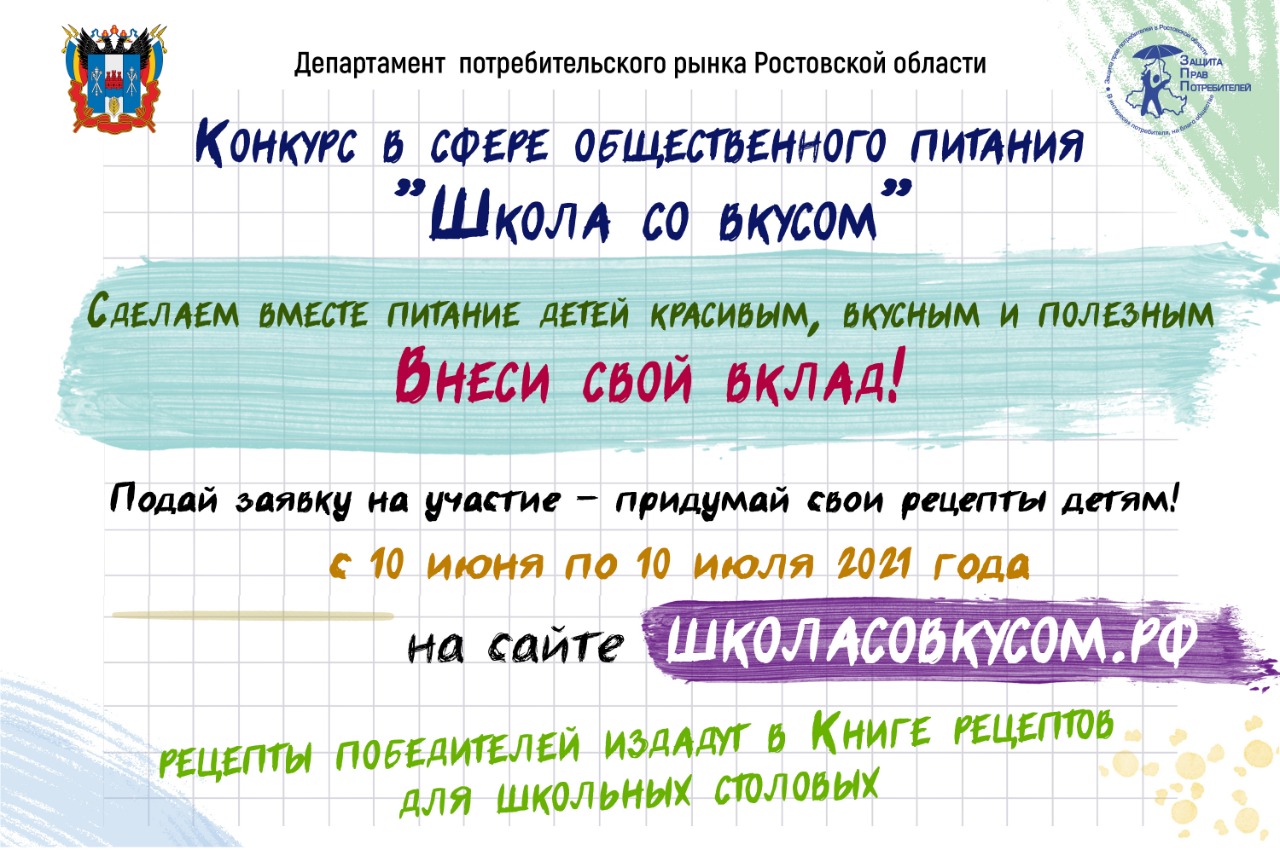 